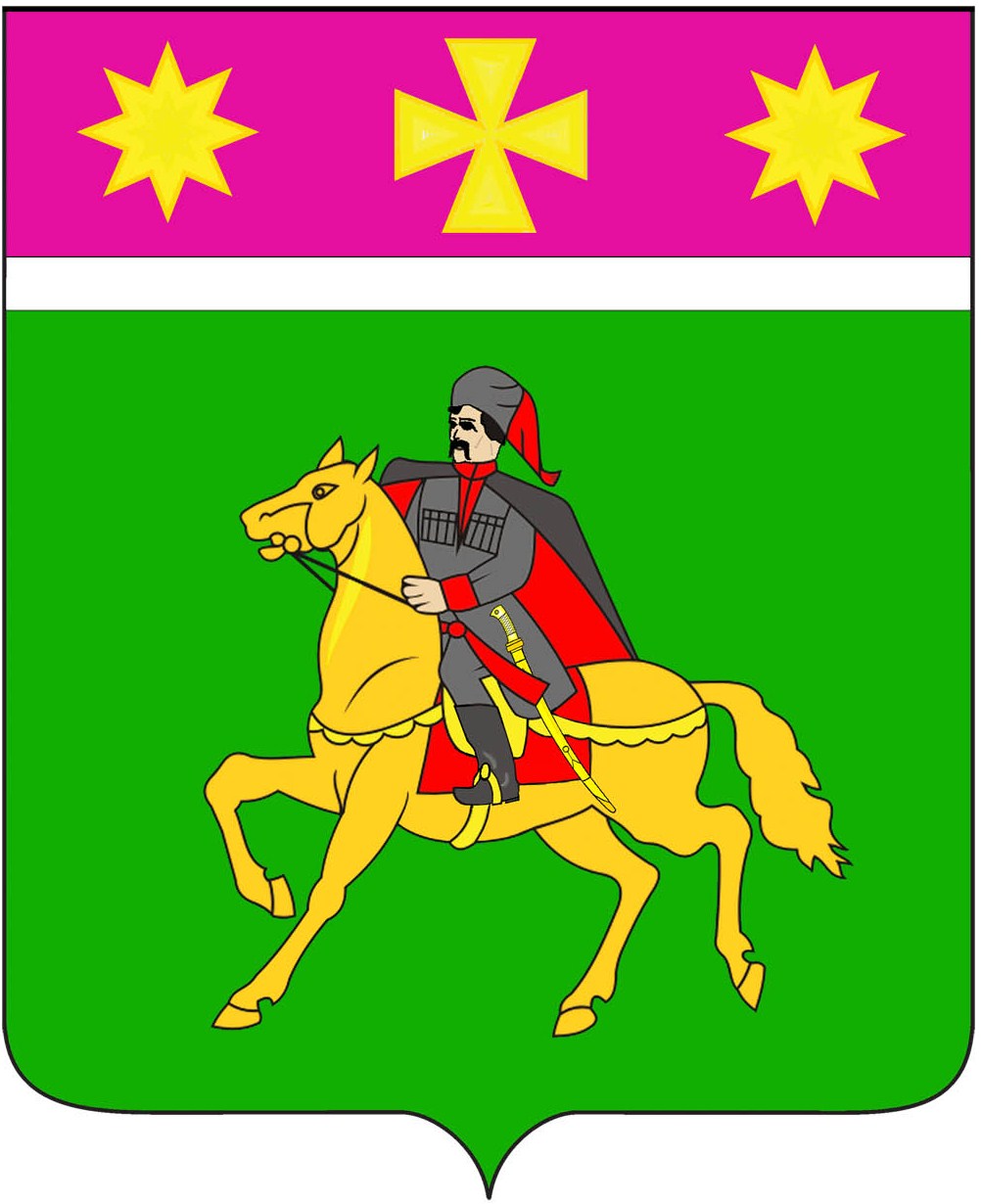 СОВЕТПолтавского сельского поселенияКрасноармейского района                                                   РЕШЕНИЕ                                      ПРОЕКТстаница  ПолтавскаяО внесении изменений в решение Совета Полтавского   сельского поселения Красноармейского района№ 60/3 от 20 декабря 2018 года « О бюджете Полтавского сельского поселения Красноармейского района на 2019 год»Внести следующие изменения в решение Совета Полтавского сельского поселения  Красноармейского района № 60/3 от 20 декабря 2018 года « О бюджете Полтавского сельского поселения Красноармейского района на 2019 год».         1.Приложения № 6,7 к решению Совета Полтавского сельского поселения Красноармейского района от  20 декабря 2018 года  № 60/3  изменить,  изложив  в новой редакции (приложения).           2.Контроль  за исполнением настоящего решения возложить на комиссию по вопросам экономики, бюджету, финансам, налогам и распоряжением муниципальной собственностью (Болдырева).         3.Решение вступает в силу со дня его обнародования. Председатель Совета Полтавского сельского поселения Красноармейского района 		                                           С.Ф. Олефиренко Глава   Полтавского сельского поселенияКрасноармейского района                                                                В.А. Побожий                                     ПРИЛОЖЕНИЕ № 1к решению Совета  Полтавского сельского поселенияКрасноармейского района от  _____________  №  _____ «ПРИЛОЖЕНИЕ № 6к решению СоветаПолтавского сельского поселенияКрасноармейского районаот 20.12.2018  № 60/3 (в редакции решения СоветаПолтавского сельского поселения                                                                                    от  _____________  №  _____Распределение бюджетных ассигнований по целевым статьям (муниципальным программам Полтавского сельского поселения Красноармейского района и непрограммным направлениям деятельности), группам видов расходов классификации расходов бюджетов на 2019 годГлаваПолтавского сельского поселенияКрасноармейского района					               В.А. Побожий                                        ПРИЛОЖЕНИЕ № 2к решению Совета  Полтавского сельского поселенияКрасноармейского района от  _____________  №  _____ «ПРИЛОЖЕНИЕ № 7к решению СоветаПолтавского сельского поселенияКрасноармейского районаот 20.12.2018  № 60/3 (в редакции решения СоветаПолтавского сельского поселения                                                                     от  _____________  №  _____                                                                    Ведомственная  структура расходов  бюджетаПолтавского сельского поселения Красноармейского района на 2019 годГлава Полтавского сельского поселенияКрасноармейского района 						         В.А. Побожий___________                 №_______  № п/пНаименованиеЦСРВРВРСумма (тыс. руб.)123445ВСЕГО166147,01.Муниципальные программы Полтавского сельского поселения Красноармейского районаМуниципальные программы Полтавского сельского поселения Красноармейского районаМуниципальные программы Полтавского сельского поселения Красноармейского районаМуниципальные программы Полтавского сельского поселения Красноармейского района149926,1Муниципальная программа Полтавского сельского поселения Красноармейского района «Социальная поддержка граждан»01 0 00 00000900,0Социальная поддержка отдельных категорий граждан01 1 00 00000300,0Обеспечение материальной поддержки граждан, оказавшихся в трудной жизненной ситуации, особо нуждающихся в социальной защите01 1 01 00000300,0Меры социальной поддержки отдельной категории граждан01 1 01 10550300,0Закупка товаров, работ и услуг для обеспечения государственных (муниципальных) нужд01 1 01 1055020020040,0Социальное обеспечение и иные выплаты населению01 1 01 10550300300260,0Поддержка социально-ориентированных некоммерческих организаций01 2 00 00000600,0Создание условий для выполнения уставных задач общественных объединений01 2 01 00000600,0Мероприятия, направленные на поддержку общественных некоммерческих организаций и содействие развитию гражданского общества Полтавского сельского поселения Красноармейского  района01 2 01 10040600,0Закупка товаров, работ и услуг для обеспечения государственных (муниципальных) нужд01 2 01 10040200200600,0Муниципальная программа  «Комплексное и устойчивое развитие в сфере строительства, архитектуры и дорожного хозяйства»02 0 00 0000045979,5Разработка градостроительной документации и документации в сфере земельно-имущественных отношений02 1 00 00000700,0Обеспечение устойчивого развития территории Полтавского сельского поселения на основе территориального планирования02 1 01 00000700,0Мероприятия в области строительства, архитектуры и земельных отношений02 1 01 10430700,0Закупка товаров, работ и услуг для обеспечения государственных (муниципальных) нужд02 1 01 10430200200700,0Капитальный ремонт и ремонт автомобильных дорог местного значения02 3 00 0000045279,5Выполнение мероприятий по капитальному ремонту и ремонту автомобильных дорог местного значения в пределах границ станицы Полтавской02 3 01 0000045279,5Дорожный фонд Полтавского сельского поселения Красноармейского  района02 3 01 1013016436,2Закупка товаров, работ и услуг для обеспечения государственных (муниципальных) нужд02 3 01 1013020020016436,2Реализация мероприятий по капитальному ремонту и ремонту автомобильных дорог общего пользования местного значения 02 3 01 S244028843,3Закупка товаров, работ и услуг для обеспечения государственных (муниципальных) нужд02 3 01 S244020020028843,3Муниципальная программа Полтавского сельского поселения Красноармейского района «Обеспечение безопасности населения»03 0 00 000002753,5Противодействие коррупции в Полтавском сельском поселенииКрасноармейского района03 1 00 0000020,0Повышение эффективности системы противодействия коррупции в Полтавском сельском поселении 03 1 01 0000020,0Мероприятия по противодействию коррупции03 1 01 1008020,0Закупка товаров, работ и услуг для обеспечения государственных (муниципальных) нужд03 1 01 1008020020020,0Мероприятия по предупреждению и ликвидации чрезвычайных ситуаций, стихийных бедствий и их последствий03 2 00 000002433,5Организация и осуществление на муниципальном уровне мероприятий по защите населения и территории Полтавского сельского поселения Красноармейского района ; подготовка и содержание в готовности необходимых сил и средств для защиты населения и территории от чрезвычайных ситуаций03 2 01 000002433,5Предупреждение и ликвидация последствий чрезвычайных ситуаций и стихийных бедствий природного и техногенного характера03 2 01 10100200,0Закупка товаров, работ и услуг для обеспечения государственных (муниципальных) нужд03 2 01 10100200200200,0Иные межбюджетные трансферты на осуществление переданных полномочий органов местного самоуправления поселений органам местного самоуправления муниципального района на создание муниципальной пожарной охраны, организацию оперативного управления по вопросам предупреждения, возникновения и ликвидации происшествий природного и техногенного характера с использованием ситуационного центра- ЕДДС03 2 01 205002233,5Межбюджетные трансферты03 2 01 205005005002233,5Пожарная безопасность03 3 00 00000300,0Недопущение возникновения пожаров на территории Полтавского сельского поселения 03 3 01 00000300,0Мероприятия по пожарной безопасности03 3 01 10510300,0Закупка товаров, работ и услуг для обеспечения государственных (муниципальных) нужд03 3 01 10510200200300,0Муниципальная программа Полтавского сельского поселения Красноармейского района «Развитие культуры»04 0 00 0000030733,9«Развитие муниципального казенного учреждения культуры «Полтавский культурный центр»04 1 00 0000013521,0Сохранение и развитие художественно-эстетического образования и кадрового потенциала в муниципальных учреждениях культуры Полтавского сельского поселения04 1 01 0000013521,0Расходы на обеспечение деятельности (оказание услуг) муниципальных учреждений04 1 01 0059013008,7Расходы на выплаты персоналу в целях обеспечения выполнения функций государственными (муниципальными) органами, казенными учреждениями, органами управления государственными внебюджетными фондами04 1 01 0059010010011738,8Закупка товаров, работ и услуг для обеспечения государственных (муниципальных) нужд04 1 01 005902002001254,9Иные бюджетные ассигнования04 1 01 0059080080015,0Приобретение муниципальными учреждениями движимого имущества04 1 01 09010362,3Закупка товаров, работ и услуг для обеспечения государственных (муниципальных) нужд04 1 01 09010200200362,3Дополнительная помощь местным бюджетам для решения социально значимых вопросов местного значения04 1 01 60050150,0Закупка товаров, работ и услуг для обеспечения государственных (муниципальных) нужд04 1 01 60050200200150,0«Развитие муниципального казенного учреждения культуры «Музей истории станицы Полтавской»04 2  00 000004935,2Сохранение и развитие художественно-эстетического образования и кадрового потенциала в муниципальных учреждениях культуры Полтавского сельского поселения04 2 01 000004935,2Расходы на обеспечение деятельности (оказание услуг) муниципальных учреждений04 2 01 005904854,2Расходы на выплаты персоналу в целях обеспечения выполнения функций государственными (муниципальными) органами, казенными учреждениями, органами управления государственными внебюджетными фондами04 2 01 005901001003179,9Закупка товаров, работ и услуг для обеспечения государственных (муниципальных) нужд04 2 01 005902002001670,3Иные бюджетные ассигнования04 2 01 005908008004,0Приобретение муниципальными учреждениями движимого имущества04 2 01 0901081,0Закупка товаров, работ и услуг для обеспечения государственных (муниципальных) нужд04 2 01 0901020020081,0«Развитие библиотек»04 3 00 000009277,8Сохранение и развитие художественно-эстетического образования и кадрового потенциала в муниципальных учреждениях культуры Полтавского сельского поселения04 3 01 000009277,8Расходы на обеспечение деятельности (оказание услуг) муниципальных учреждений04 3 01 005908891,4Расходы на выплаты персоналу в целях обеспечения выполнения функций государственными (муниципальными) органами, казенными учреждениями, органами управления государственными внебюджетными фондами04 3 01 005901001007089,6Закупка товаров, работ и услуг для обеспечения государственных (муниципальных) нужд04 3 01 005902002001791,8Иные бюджетные ассигнования04 3 01 0059080080010,0Приобретение муниципальными учреждениями движимого имущества04 3 01 09010386,4Закупка товаров, работ и услуг для обеспечения государственных (муниципальных) нужд04 3 01 09010200200386,4«Проведение праздников, смотров-конкурсов, фестивалей в Полтавском сельском поселении»04 5 00 000002999,9Организация культурно-досуговых, культурно-массовых мероприятий для жителей Полтавского сельского поселения Красноармейского района04 5 01 000002999,9Мероприятия по организации проведения праздничных дней и памятных дат04 5 01 100902999,9Закупка товаров, работ и услуг для обеспечения государственных (муниципальных) нужд04 5 01 100902002002999,9Муниципальная программа Полтавского сельского поселения Красноармейского района «Развитие физической культуры и спорта»05 0 00 00000902,3Основные мероприятия муниципальной программы05 1 00 00000902,3Обеспечение условий для развития на территории Полтавского сельского поселения физической культуры и спорта, организация проведения физкультурно-оздоровительных и спортивных мероприятий  05 1 01 00000902,3Мероприятия в области развития физической культуры и массового спорта 05 1 01 10310902,3Закупка товаров, работ и услуг для обеспечения государственных (муниципальных) нужд05 1 01 10310200200902,3Муниципальная программа Полтавского сельского поселения Красноармейского района «Экономическое развитие и инновационная экономика»06 0 00 0000038,2«Поддержка субъектов малого и среднего предпринимательства»06 1 00 0000038,2Оказание консультационной, информационной и других видов поддержки субъектам малого и среднего предпринимательства06 1 01 0000038,2Реализация мероприятий, направленных на поддержку субъектов малого и среднего предпринимательства06 1 01 1037038,2Закупка товаров, работ и услуг для обеспечения государственных (муниципальных) нужд06 1 01 1037020020038,2Муниципальная программа «Молодежь Полтавской» 07 0 00 00000338,4Основные мероприятия муниципальной программы07 1 00 00000338,4Организация и проведение мероприятий, направленных на гражданское становление, духовно-нравственное воспитание молодежи, организация занятости молодежи в летний период07 1 01 00000338,4Реализация прочих мероприятий для детей и молодежи07 1 01 10280338,4Закупка товаров, работ и услуг для обеспечения государственных (муниципальных) нужд07 1 01 10280200200338,4Муниципальная программа Полтавского сельского поселения Красноармейского района «Развитие местного самоуправления и гражданского общества»08 0 00 000003719,2«Поддержка органов территориального общественного самоуправления Полтавского сельского поселения»08 1 00 00000189,0Активизация работы территориального общественного самоуправления в сферах жилищно-коммунального хозяйства, социальной, общественных отношений08 1 01 00000189,0Мероприятия по развитию территориального общественного самоуправления Полтавского сельского поселения Красноармейского  района08 1 01 10060189,0Закупка товаров, работ и услуг для обеспечения государственных (муниципальных) нужд08 1 01 10060200200189,0«Укрепление материально-технической базы»08 2 00 000003530,2Создание необходимых условий для организации рабочих мест и высокоэффективного труда служащих администрации и персонала, осуществляющего техническое обеспечение работы органа местного самоуправления08 2 01 000003530,2Прочие обязательства Полтавского сельского поселения Красноармейского  района08 2 01 100303530,2Закупка товаров, работ и услуг для обеспечения государственных (муниципальных) нужд08 2 01 100302002003130,2Иные бюджетные ассигнования08 2 01 10030800800400,0Муниципальная программа Полтавского сельского поселения Красноармейского района «Социально-экономическое и территориальное развитие Полтавского сельского поселения Красноармейского района»09 0 00 0000037288,9Основные мероприятия муниципальной программы09 1 00 0000037288,9Улучшение жилищных условий и качества жизни населения09 1 01 0000037288,9Уличное освещение09 1 01 106308640,6Закупка товаров, работ и услуг для обеспечения государственных (муниципальных) нужд09 1 01 106302002008640,6Озеленение09 1 01 106403913,6Закупка товаров, работ и услуг для обеспечения государственных (муниципальных) нужд09 1 01 106402002003913,6Организация и содержание мест захоронения09 1 01 106502761,9Закупка товаров, работ и услуг для обеспечения государственных (муниципальных) нужд09 1 01 106502002002761,9Организация сбора и вывоза бытовых отходов и мусора09 1 01 106605365,9Закупка товаров, работ и услуг для обеспечения государственных (муниципальных) нужд09 1 01 106602002005365,9Другие мероприятия в области благоустройства09 1 01 106706971,5Закупка товаров, работ и услуг для обеспечения государственных (муниципальных) нужд09 1 01 106702002006971,5Мероприятия по обследованию, ремонту и строительству ливневой канализации на территории Полтавского сельского поселения Красноармейского района09 1 01 106804521,0Закупка товаров, работ и услуг для обеспечения государственных (муниципальных) нужд09 1 01 106802002004521,0Реализация мероприятий по благоустройству зоны отдыха центрального парка09 1 01 106903878,4Закупка товаров, работ и услуг для обеспечения государственных (муниципальных) нужд09 1 01 106902002003878,4Участие в организации деятельности по накоплению (в том числе по раздельному накоплению) и транспортированию твердых коммунальных отходов в пределах полномочий, установленных законодательством Российской Федерации09 1 01 207001236,0Закупка товаров, работ и услуг для обеспечения государственных (муниципальных) нужд09 1 01 207002002001236,0Муниципальная программа Полтавского сельского поселения Красноармейского района «Информационное общество»10 0 00 000001213,8Основные мероприятия муниципальной программы10 1 00 000001213,8Создание условий для развития информационного общества на территории поселения10 1 01 000001213,8Реализация мероприятий муниципальной программы «Информационное общество»10 1 01 10140770,2Закупка товаров, работ и услуг для обеспечения государственных (муниципальных) нужд10 1 01 10140200200770,2Информационное освещение деятельности органов местного самоуправления в решении социальных и экономических задач10 1 01 10200443,6Закупка товаров, работ и услуг для обеспечения государственных (муниципальных) нужд10 1 01 10200200200443,6Муниципальная программа Полтавского сельского поселения Красноармейского района «Развитие сельского хозяйства и регулирование рынков сельскохозяйственной продукции, сырья и продовольствия»11 0 00 00000262,9«Устойчивое развитие сельских территорий»11 1 00 00000200,0Повышение уровня комплексного обустройства станицы Полтавской объектами социальной и инженерной инфраструктуры11 1 01 00000200,0Мероприятия по развитию объектов теплоэнергетики и  газификации11 1 01 10470200,0Закупка товаров, работ и услуг для обеспечения государственных (муниципальных) нужд11 1 01 10470200200200,0«Обеспечение эпизоотического, ветеринарно-санитарного благополучия»11 2 00 0000062,9Создание предпосылок для устойчивого развития сельских территорий, улучшение общих условий функционирования сельского хозяйства11 2 01 0000062,9Мероприятия по обеспечению эпизоотического, ветеринарно-санитарного благополучия территории поселения11 2 01 1052062,9Закупка товаров, работ и услуг для обеспечения государственных (муниципальных) нужд11 2 01 1052020020062,9Муниципальная программа Полтавского сельского поселения Красноармейского района «Развитие жилищно-коммунального хозяйства»12 0 00 000001339,0«Развитие водоснабжения и теплоснабжения»12 1 00 000001339,0Содействие улучшению жилищных условий сельского населения, развитие социальной и инженерной инфраструктуры12 1 01 000001339,0Мероприятия по развитию водоснабжения населенных пунктов12 1 01 104801092,0Закупка товаров, работ и услуг для обеспечения государственных (муниципальных) нужд12 1 01 1048020020092,0Предоставление субсидий бюджетным, автономным учреждениям и иным некоммерческим организациям12 1 01 104806006001000,0Осуществление переданных полномочий органов местного самоуправления поселений на предоставление субсидий юридическим лицам (за исключением субсидий муниципальным учреждениям), индивидуальным предпринимателям, а также физическим лицам-производителям товаров, работ и услуг, на возмещение затрат, связанных с выполнением работ, оказанием услуг в сфере теплоснабжения12 1 01 20800247,0Межбюджетные трансферты12 1 01 20800500500247,0Муниципальная программа Полтавского сельского поселения Красноармейского района «Сохранение, использование и популяризация объектов культуры, кинематографии и объектов культурного наследия»14 0 00 00000854,3Основные мероприятия муниципальной программы14 1 00 00000854,3Обеспечение сохранности объектов культурного наследия, содержание и ремонт памятников, расположенных на территории Полтавского сельского поселения14 1 01 00000854,3Мероприятия по сохранению объектов культурного наследия, объектов культуры и кинематографии14 1 01 10700854,3Закупка товаров, работ и услуг для обеспечения государственных (муниципальных) нужд14 1 01 10700200200854,3Муниципальная программа Полтавского сельского поселения Красноармейского района «Формирование современной городской среды Полтавского сельского поселения Красноармейского района на 2018-2022 годы»15 0 00 0000023402,2Основные мероприятия муниципальной программы15 1 00 0000023402,2Создание условий для системного повышения качества и комфорта городской среды и обустройства мест массового отдыха населения на территории Полтавского сельского поселения Красноармейского района15 1 01 0000023402,2Реализация мероприятий по поддержке государственных программ субъектов Российской Федерации и муниципальных программ формирования современной городской среды15 1 01 L555023402,2Закупка товаров, работ и услуг для обеспечения государственных (муниципальных) нужд15 1 01 L555020020023402,22.Непрограммные направления деятельностиНепрограммные направления деятельностиНепрограммные направления деятельностиНепрограммные направления деятельности16220,9Обеспечение деятельности высшего должностного лица муниципального образования Полтавское сельское поселение Красноармейского  района70 0 00 0000070 0 00 000001120,0Высшее должностное лицо муниципального образования Полтавское сельское поселение Красноармейского  района70 1 00 0000070 1 00 000001120,0Расходы на обеспечение функций органов местного самоуправления70 1 00 0019070 1 00 001901120,0Расходы на выплаты персоналу в целях обеспечения выполнения функций государственными (муниципальными) органами, казенными учреждениями, органами управления государственными внебюджетными фондами70 1 00 0019070 1 00 001901001120,0Обеспечение деятельности администрации Полтавского сельского поселения Красноармейского  района71 0 00 0000071 0 00 0000013098,6Обеспечение функционирования администрации Полтавского сельского поселения Красноармейского  района71 1 00 0000071 1 00 0000013091,0Расходы на обеспечение функций органов местного самоуправления71 1 00 0019071 1 00 0019013091,0Расходы на выплаты персоналу в целях обеспечения выполнения функций государственными (муниципальными) органами, казенными учреждениями, органами управления государственными внебюджетными фондами71 1 00 0019071 1 00 0019010013046,0Закупка товаров, работ и услуг для обеспечения государственных (муниципальных) нужд71 1 00 0019071 1 00 0019020035,0Социальное обеспечение и иные выплаты населению71 1 00 0019071 1 00 0019030010Переданные государственные полномочия Краснодарского края71 2 00 0000071 2 00 000007,6Осуществление отдельных государственных полномочий по образованию и организации деятельности административных комиссий71 2 00 6019071 2 00 601907,6Закупка товаров, работ и услуг для обеспечения государственных (муниципальных) нужд71 2 00 6019071 2 00 601902007,6Обеспечение деятельности Контрольно-счетной палаты муниципального образования Красноармейский район73 0 00 0000073 0 00 00000400,7Председатель Контрольно-счетной палаты муниципального образования Красноармейский район73 1 00 0000073 1 00 00000119,0Осуществление переданных полномочий органов местного самоуправления поселений органам местного самоуправления муниципального района по организации внешнего муниципального финансового контроля73 1 00 2060073 1 00 20600119,0Межбюджетные трансферты73 1 00 2060073 1 00 20600500119,0Контрольно-счетная палата муниципального образования Красноармейский район по организации внешнего муниципального финансового контроля73 2 00 0000073 2 00 00000281,7Осуществление переданных полномочий органов местного самоуправления поселений органам местного самоуправления муниципального района73 2 00 2060073 2 00 20600281,7Межбюджетные трансферты73 2 00 2060073 2 00 20600500281,7Другие не программные направления деятельности органов местного самоуправления    99 0 00 00000    99 0 00 000001601,6Повышение правовой культуры избирателей, организация выборов, совершенствование и развитие избирательных технологий на территории Полтавского сельского поселения Красноармейского района99 0 00 10050 99 0 00 10050 1601,6Закупка товаров, работ и услуг для обеспечения государственных (муниципальных) нужд99 0 00 1005099 0 00 100502001601,6№п/п НаименованиеВедРЗПРЦСРВРСумма (тыс.руб)Всего Администрация Полтавского сельского поселения Красноармейского района992166147,0Общегосударственные   вопросы9920121373,9Функционирование высшего должностного лица субъекта Российской Федерации и муниципального образования99201021120,0Обеспечение деятельности высшего должностного лица муниципального образованияПолтавское сельское поселение Красноармейского района992010270 0 00 000001120,0Высшее должностное лицо муниципального образованияПолтавское сельское поселение Красноармейского района992010270 1 00 000001120,0Расходы на обеспечение функций органов местного самоуправления992 01 0270 1 00 001901120,0Расходы на выплаты персоналу в целях обеспечения выполнения функций государственными (муниципальными) органами, казенными учреждениями, органами управления государственными внебюджетными фондами992010270 1 00 001901001120,0Функционирование Правительства Российской Федерации, высших исполнительных органов государственной власти субъектов Российской Федерации, местных администраций992010413098,6Обеспечение деятельности администрации  Полтавского сельского поселения Красноармейского района992010471 0 00 0000013098,6Обеспечение функционирования администрации Полтавского сельского поселения Красноармейского района992010471 1 00 0000013091,0Расходы на обеспечение функций органов местного самоуправления992010471 1 00 0019013091,0Расходы на выплаты персоналу в целях обеспечения выполнения функций государственными (муниципальными) органами, казенными учреждениями, органами управления государственными внебюджетными фондами992010471 1 00 0019010013046,0Закупка товаров, работ и услуг для обеспечения государственных (муниципальных) нужд992010471 1 00 0019020035,0Социальное обеспечение и иные выплаты населению992010471 1 00 0019030010,0Переданные государственные полномочия Краснодарского края992010471 2 00 000007,6Осуществление отдельных государственных полномочий по образованию и организации деятельности административных комиссий992010471 2 00 601907,6Закупка товаров, работ и услуг для обеспечения государственных (муниципальных) нужд992010471 2 00 601902007,6Обеспечение деятельности финансовых, налоговых и таможенных органов и органов финансового (финансово-бюджетного) надзора9920106400,7Обеспечение деятельности Контрольно-счетной палаты муниципального образования Красноармейский район992010673 0 00 00000400,7Председатель Контрольно-счетной палаты муниципального образования Красноармейский район992010673 1 00 00000119,0Осуществление переданных полномочий органов местного самоуправления поселений органам местного самоуправления муниципального района по организации внешнего муниципального финансового контроля992010673 1 00 20600119,0Межбюджетные трансферты992010673 1 00 20600500119,0Контрольно-счетная палата муниципального образования Красноармейский район по организации внешнего муниципального финансового контроля992010673 2 00 00000281,7Осуществление переданных полномочий органов местного самоуправления поселений органам местного самоуправления муниципального района по организации внешнего муниципального финансового контроля992010673 2 00 20600281,7Межбюджетные трансферты992010673 2 00 20600500281,7Обеспечение проведения выборов и референдумов99201071601,6Другие не программные направления деятельности органов местного самоуправления992010799 0 00 000001601,6Повышение правовой культуры избирателей, организация выборов, совершенствование и развитие избирательных технологий на территории Полтавского сельского поселения Красноармейского района992010799 0 00 100501601,6Закупка товаров, работ и услуг для обеспечения государственных (муниципальных) нужд992010799 0 00 100502001601,6Другие общегосударственные вопросы99201135153,0Муниципальная программа Полтавского сельского поселения Красноармейского района «Обеспечение безопасности населения»992011303 0 00 0000020,0Противодействие коррупции в Полтавском сельском поселении Красноармейского района992011303 1 00 0000020,0Повышение эффективности системы противодействия коррупции в Полтавском сельском поселении Красноармейского района992011303 1 01 0000020,0Мероприятия по противодействию коррупции992011303 1 01 1008020,0Закупка товаров, работ и услуг для обеспечения государственных (муниципальных) нужд992011303 1 01 1008020020,0Муниципальная программа Полтавского сельского поселения Красноармейского района«Развитие местного самоуправления и гражданского общества»992011308 0 00 000003719,2«Поддержка органов территориального общественного самоуправления Полтавского сельского поселения»992011308 1 00 00000189,0Активизация работы территориального общественного самоуправления в сферах жилищно-коммунального хозяйства, социальной, общественных отношений992011308 1 01 00000189,0Мероприятия по развитию территориального общественного самоуправления Полтавского сельского поселения Красноармейского района992011308 1 01 10060189,0Закупка товаров, работ и услуг для обеспечения государственных (муниципальных) нужд992011308 1 01 10060200189,0«Укрепление материально-технической базы»992011308 2 00 000003530,2Создание необходимых условий для организации рабочих мест и высокоэффективного труда служащих администрации и персонала, осуществляющего техническое обеспечение работы органа местного самоуправления992011308 2 01 000003530,2Прочие обязательства Полтавского сельского поселения Красноармейского района992011308 2 01 100303530,2Закупка товаров, работ и услуг для обеспечения государственных (муниципальных) нужд992011308 2 01 100302003130,2Иные бюджетные ассигнования992011308 2 01 10030800400,0Муниципальная программа Полтавского сельского поселения Красноармейского района «Информационное общество»992011310 0 00 000001413,8Основные мероприятия муниципальной программы992011310 1 00 000001413,8Создание условий для развития информационного общества на территории поселения992011310 1 01 000001413,8Реализация мероприятий муниципальной программы «Информационное общество»992011310 1 01 10140770,2Закупка товаров, работ и услуг для обеспечения государственных (муниципальных) нужд992011310 1 01 10140200      770,2Информационное освещение деятельности органов местного самоуправления в решении социальных и экономических задач992011310 1 01 10200643,6Закупка товаров, работ и услуг для обеспечения государственных (муниципальных) нужд992011310 1 01 10200200643,6Национальная  безопасность и правоохранительная деятельность992032733,5Защита населения и территории от  чрезвычайных ситуаций природного и техногенного характера, гражданская оборона99203092433,5Муниципальная программа Полтавского сельского поселения Красноармейского района «Обеспечение безопасности населения»992030903 0 00 000002433,5Мероприятия по предупреждению и ликвидации чрезвычайных ситуаций, стихийных бедствий и их последствий992030903 2 00 000002433,5Организация и осуществление на муниципальном уровне мероприятий по защите населения и территории Полтавского сельского поселения Красноармейского района ; подготовка и содержание в готовности необходимых сил и средств для защиты населения и территории от чрезвычайных ситуаций992030903 2 01 000002433,5Предупреждение и ликвидация последствий чрезвычайных ситуаций и стихийных бедствий природного и техногенного характера992030903 2 01 10100200,0Закупка товаров, работ и услуг для обеспечения государственных (муниципальных) нужд992030903 2 01 10100200200,0Иные межбюджетные трансферты на осуществление переданных полномочий органов местного самоуправления поселений органам местного самоуправления муниципального района на создание муниципальной пожарной охраны, организацию оперативного управления по вопросам предупреждения, возникновения и ликвидации происшествий природного и техногенного характера с использованием ситуационного центра- ЕДДС992030903 2 01 205002233,5Межбюджетные трансферты992030903 2 01 205005002233,5Другие вопросы в области национальной безопасности и правоохранительной деятельности9920314300,0Муниципальная программа Полтавского сельского поселения Красноармейского района «Обеспечение безопасности населения»992031403 0 00 00000300,0Пожарная безопасность992031403 3 00 00000300,0Недопущение возникновения пожаров на территории Полтавского сельского поселения992031403 3 01 00000300,0Мероприятия по пожарной безопасности992031403 3 01 10510300,0Закупка товаров, работ и услуг для обеспечения государственных (муниципальных) нужд992031403 3 01 10510200300,0Национальная экономика9920446080,6Сельское хозяйство и рыболовство992040562,9Муниципальная программа Полтавского сельского поселения Красноармейского района «Развитие сельского хозяйства и регулирование рынков сельскохозяйственной продукции, сырья и продовольствия»992040511 0 00 0000062,9Обеспечение эпизоотического, ветеринарно-санитарного благополучия992040511 2 00 0000062,9Создание предпосылок для устойчивого развития сельских территорий, улучшение общих условий функционирования сельского хозяйства992040511 2 01 0000062,9Мероприятия по обеспечению эпизоотического, ветеринарно-санитарного благополучия территории поселения992040511 2 01 1052062,9Закупка товаров, работ и услуг для обеспечения государственных (муниципальных) нужд992040511 2 01 1052020062,9Дорожное хозяйство (дорожные фонды)992040945279,5Муниципальная программа «Комплексное и устойчивое развитие в сфере строительства, архитектуры и дорожного хозяйства»992040902 0 00 0000045279,5Капитальный ремонт и ремонт автомобильных дорог местного значения992040902 3 00 0000045279,5Выполнение мероприятий по капитальному ремонту и ремонту автомобильных дорог местного значения в пределах границ станицы Полтавской992040902 3 01 0000016436,2Дорожный фонд Полтавского сельского поселения Красноармейского района992040902 3 01 1013016436,2Закупка товаров, работ и услуг для обеспечения государственных (муниципальных) нужд992040902 3 01 1013020016436,2Реализация мероприятий по капитальному ремонту и ремонту автомобильных дорог общего пользования местного значения992040902 3 01 S244028843,3Закупка товаров, работ и услуг для обеспечения государственных (муниципальных) нужд992040902 3 01 S244020028843,3Другие вопросы в области национальной экономики9920412738,2Муниципальная программа «Комплексное и устойчивое развитие в сфере строительства, архитектуры и дорожного хозяйства»992041202 0 00 00000700,0Разработка градостроительной документации и документации в сфере земельно-имущественных отношений992041202 1 00 00000700,0Обеспечение устойчивого развития территории Полтавского сельского поселения на основе территориального планирования992041202 1 01 00000700,0Мероприятия в области строительства, архитектуры и земельных отношений992041202 1 01 10430       700,0Закупка товаров, работ и услуг для обеспечения государственных (муниципальных) нужд992041202 1 01 10430200700,0Муниципальная программа Полтавского сельского поселения Красноармейского района «Экономическое развитие и инновационная экономика»992041206 0 00 0000038,2«Поддержка субъектов малого и среднего предпринимательства»992041206 1 00 0000038,2Оказание консультационной, информационной и других видов поддержки субъектам малого и среднего предпринимательства992041206 1 01 0000038,2Реализация мероприятий, направленных на поддержку субъектов малого и среднего предпринимательства992041206 1 01 1037038,2Закупка товаров, работ и услуг для обеспечения государственных (муниципальных) нужд992041206 1 01 1037020038,2Жилищно-коммунальное хозяйство9920562230,1Коммунальное хозяйство99205021539,0Муниципальная программа Полтавского сельского поселения Красноармейского района «Развитие сельского хозяйства и регулирование рынков сельскохозяйственной продукции, сырья и продовольствия»992050211 0 00 00000200,0«Устойчивое развитие сельских территорий»992050211 1 00 00000200,0Повышение уровня комплексного обустройства станицы Полтавской объектами социальной и инженерной инфраструктуры992050211 1 01 00000200,0Мероприятия по развитию объектов теплоэнергетики и  газификации992050211 1 01 10470200,0Закупка товаров, работ и услуг для обеспечения государственных (муниципальных) нужд992050211 1 01 10470200200,0Муниципальная программа Полтавского сельского поселения Красноармейского района «Развитие жилищно-коммунального хозяйства»992050212 0 00 000001339,0«Развитие водоснабжения и теплоснабжения»992050212 1 00 000001339,0Содействие улучшению жилищных условий сельского населения, развитие социальной и инженерной инфраструктуры992050212 1 01 000001339,0Мероприятия по развитию водоснабжения населенных пунктов992050212 1 01 104801092,0Закупка товаров, работ и услуг для обеспечения государственных (муниципальных) нужд992050212 1 01 1048020092,0Предоставление субсидий бюджетным, автономным учреждениям и иным некоммерческим организациям992050212 1 01 104806001000,0Осуществление переданных полномочий органов местного самоуправления поселений на предоставление субсидий юридическим лицам (за исключением субсидий муниципальным учреждениям), индивидуальным предпринимателям, а также физическим лицам-производителям товаров, работ и услуг, на возмещение затрат, связанных с выполнением работ, оказанием услуг в сфере теплоснабжения992050212 1 01 20800247,0Межбюджетные трансферты992050212 1 01 20800500247,0Благоустройство992050360691,1Муниципальная программа Полтавского сельского поселения Красноармейского района «Социально-экономическое и территориальное развитие»992050309 0 00 0000037288,9Основные мероприятия муниципальной программы992050309 1 00 0000037288,9Улучшение жилищных условий и качества жизни населения992050309 1 01 0000037288,9Уличное освещение992050309 1 01 106308640,6Закупка товаров, работ и услуг для обеспечения государственных (муниципальных) нужд992050309 1 01 106302008640,6Озеленение992050309 1 01 106403913,6Закупка товаров, работ и услуг для обеспечения государственных (муниципальных) нужд992050309 1 01 106402003913,6Организация и содержание мест захоронения992050309 1 01 106502761,9Закупка товаров, работ и услуг для обеспечения государственных (муниципальных) нужд992050309 1 01 106502002761,9Организация сбора и вывоза бытовых отходов и мусора992050309 1 01 106605365,9Закупка товаров, работ и услуг для обеспечения государственных (муниципальных) нужд992050309 1 01 106602005365,9Другие мероприятия в области благоустройства992050309 1 01 106706971,55Закупка товаров, работ и услуг для обеспечения государственных (муниципальных) нужд992050309 1 01 106702006971,5Мероприятия по обследованию, ремонту и строительству ливневой канализации на территории Полтавского сельского поселения Красноармейского района992050309 1 01 106804521,0Закупка товаров, работ и услуг для обеспечения государственных (муниципальных) нужд992050309 1 01 106802004521,0Реализация мероприятий по благоустройству зоны отдыха центрального парка 992050309 1 01 106903878,4Закупка товаров, работ и услуг для обеспечения государственных (муниципальных) нужд992050309 1 01 106902003878,4Участие в организации деятельности по накоплению (в том числе по раздельному накоплению) и транспортированию твердых коммунальных отходов в пределах полномочий, установленных законодательством Российской Федерации992050309 1 01 207001236,0Закупка товаров, работ и услуг для обеспечения государственных992050309 1 01 207002001236,0Муниципальная программа Полтавского сельского поселения Красноармейского района «Формирование современной городской среды Полтавского сельского поселения Красноармейского района на 2018-2022 годы»992050315 0 00 0000023402,2Основные мероприятия муниципальной программы992050315 1 00 0000023402,2Создание условий для системного повышения качества и комфорта городской среды и обустройства мест массового отдыха населения на территории Полтавского сельского поселения Красноармейского района992050315 1 01 0000023402,2Реализация мероприятий по поддержке государственных программ субъектов Российской Федерации и муниципальных программ формирования современной городской среды992050315 1 01 L555023402,2Закупка товаров, работ и услуг для обеспечения государственных (муниципальных) нужд992050315 1 01 L555020023402,2Образование99207338,4Молодёжная политика и оздоровление детей9920707338,4Муниципальная программа «Молодежь Полтавской» 992070707 0 00 00000338,4Основные мероприятия муниципальной программы992070707 1 00 00000338,4Организация и проведение мероприятий, направленных на гражданское становление, духовно-нравственное воспитание молодежи, организация занятости молодежи в летний период992070707 1 01 00000338,4Реализация прочих мероприятий для детей и молодежи992070707 1 01 10280338,4Закупка товаров, работ и услуг для обеспечения государственных (муниципальных) нужд992070707 1 01 10280200338,4Культура, кинематография9920831588,2Культура992080131588,2Муниципальная программа Полтавского сельского поселения Красноармейского района «Развитие культуры»992080104 0 00 0000030733,9Развитие муниципального казенного учреждения культуры «Полтавский культурный центр»992080104 1 00 0000013521,0Сохранение и развитие художественно-эстетического образования и кадрового потенциала в муниципальных учреждениях культуры Полтавского сельского поселения992080104 1 01 0000013521,0Расходы на обеспечение деятельности (оказание услуг) муниципальных учреждений992080104 1 01 0059013008,7Расходы на выплаты персоналу в целях обеспечения выполнения функций государственными (муниципальными) органами, казенными учреждениями, органами управления государственными внебюджетными фондами992080104 1 01 0059010011738,8Закупка товаров, работ и услуг для обеспечения государственных (муниципальных) нужд992080104 1 01 005902001254,9Иные бюджетные ассигнования992080104 1 01 0059080015,0Приобретение муниципальными учреждениями движимого имущества992080104 1 01 09010362,3Закупка товаров, работ и услуг для обеспечения государственных (муниципальных) нужд992080104 1 01 09010200362,3Дополнительная помощь местным бюджетам для решения социально значимых вопросов местного значения992080104 1 01 60050150,0Закупка товаров, работ и услуг для обеспечения государственных (муниципальных) нужд992080104 1 01 60050200150,0Развитие муниципального казенного учреждения культуры «Музей истории станицы Полтавской»992080104 2 00 000004935,2Сохранение и развитие художественно-эстетического образования и кадрового потенциала в муниципальных учреждениях культуры Полтавского сельского поселения992080104 2 01 000004935,2Расходы на обеспечение деятельности (оказание услуг) муниципальных учреждений992080104 2 01 005904854,2Расходы на выплаты персоналу в целях обеспечения выполнения функций государственными (муниципальными) органами, казенными учреждениями, органами управления государственными внебюджетными фондами992080104 2 01 005901003179,9Закупка товаров, работ и услуг для обеспечения государственных (муниципальных) нужд992080104 2 01 005902001670,3Иные бюджетные ассигнования992080104 2 01 005908004,0Приобретение муниципальными учреждениями движимого имущества992080104 2 01 0901081,0Закупка товаров, работ и услуг для обеспечения государственных (муниципальных) нужд992080104 2 01 0901020081,0Развитие библиотек992080104 3 00 000009277,8Сохранение и развитие художественно-эстетического образования и кадрового потенциала в муниципальных учреждениях культуры Полтавского сельского поселения992080104 3 01 000009277,8Расходы на обеспечение деятельности (оказание услуг) муниципальных учреждений992080104 3 01 005908891,4Расходы на выплаты персоналу в целях обеспечения выполнения функций государственными (муниципальными) органами, казенными учреждениями, органами управления государственными внебюджетными фондами992080104 3 01 005901007089,6Закупка товаров, работ и услуг для обеспечения государственных (муниципальных) нужд992080104 3 01 005902001791,8Иные бюджетные ассигнования992080104 3 01 0059080010,0Приобретение муниципальными учреждениями движимого имущества992080104 3 01 09010386,4Закупка товаров, работ и услуг для обеспечения государственных (муниципальных) нужд992080104 3 01 09010200386,4«Проведение праздников, смотров-конкурсов, фестивалей в Полтавском сельском поселении»992080104 5 00 000002999,9Организация культурно - досуговых, культурно-массовых мероприятий для жителей Полтавского сельского поселения Красноармейского района992080104 5 01 000002999,9Мероприятия по организации проведения праздничных дней и памятных дат992080104 5 01 100902999,9Закупка товаров, работ и услуг для обеспечения государственных (муниципальных) нужд992080104 5 01 100902002999,9Муниципальная программа Полтавского сельского поселения Красноармейского района «Сохранение, использование и популяризация объектов культуры, кинематографии и культурного наследия»992080114 0 00 00000854,3Основные мероприятия муниципальной программы992080114 1 00 00000854,3Обеспечение сохранности объектов культурного наследия, содержание и ремонт памятников, расположенных на территории Полтавского сельского поселения992080114 1 01 00000854,3Мероприятия по сохранению объектов культурного наследия, объектов культуры и кинематографии992080114 1 01 10700854,3Закупка товаров, работ и услуг для обеспечения государственных (муниципальных) нужд992080114 1 01 10700200854,3Социальная политика99210900,0Социальное обеспечение населения9921003900,0Муниципальная программа Полтавского сельского поселения Красноармейского района «Социальная поддержка граждан»992100301 0 00 00000900,0Социальная поддержка отдельных категорий граждан992100301 1 00 00000300,0Обеспечение материальной поддержки граждан, оказавшихся в трудной жизненной ситуации, особо нуждающихся в социальной защите992100301 1 01 00000300,0Меры социальной поддержки отдельной категории граждан992100301 1 01 10550300,0Закупка товаров, работ и услуг для обеспечения государственных (муниципальных) нужд992100301 1 01 1055020040,0Социальное обеспечение и иные выплаты населению992100301 1 01 10550300260,0«Поддержка социально-ориентированных некоммерческих организаций»992100301 2 00 00000600,0Создание условий для выполнения уставных задач общественных объединений992100301 2 01 00000600,0Мероприятия, направленные на поддержку общественных некоммерческих организаций и содействие развитию гражданского общества Полтавского сельского поселения Красноармейского района992100301 2 01 10040600,0Закупка товаров, работ и услуг для обеспечения государственных (муниципальных) нужд992100301 2 01 10040200600,0Физическая культура  и спорт99211902,3Массовый спорт9921102902,3Муниципальная программа Полтавского сельского поселения Красноармейского района «Развитие физической культуры и спорта»992110205 0 00 00000902,3Основные мероприятия муниципальной программы992110205 1 00 00000902,3902,3Обеспечение условий для развития на территории Полтавского сельского поселения физической культуры и спорта, организация проведения физкультурно-оздоровительных и спортивных мероприятий  992110205 1 01 00000902,3Мероприятия в области физической культуры и спорта в муниципальном образовании992110205 1 01 10310902,3Закупка товаров, работ и услуг для обеспечения государственных (муниципальных) нужд992110205 1 01 10310200902,3